T.CYENİŞEHİR KAYMAKAMLIĞI	Orhaniye Gazi Müstecip Onbaşı İlkokulu Müdürlüğü	2019/2023 STRATEJİK PLANI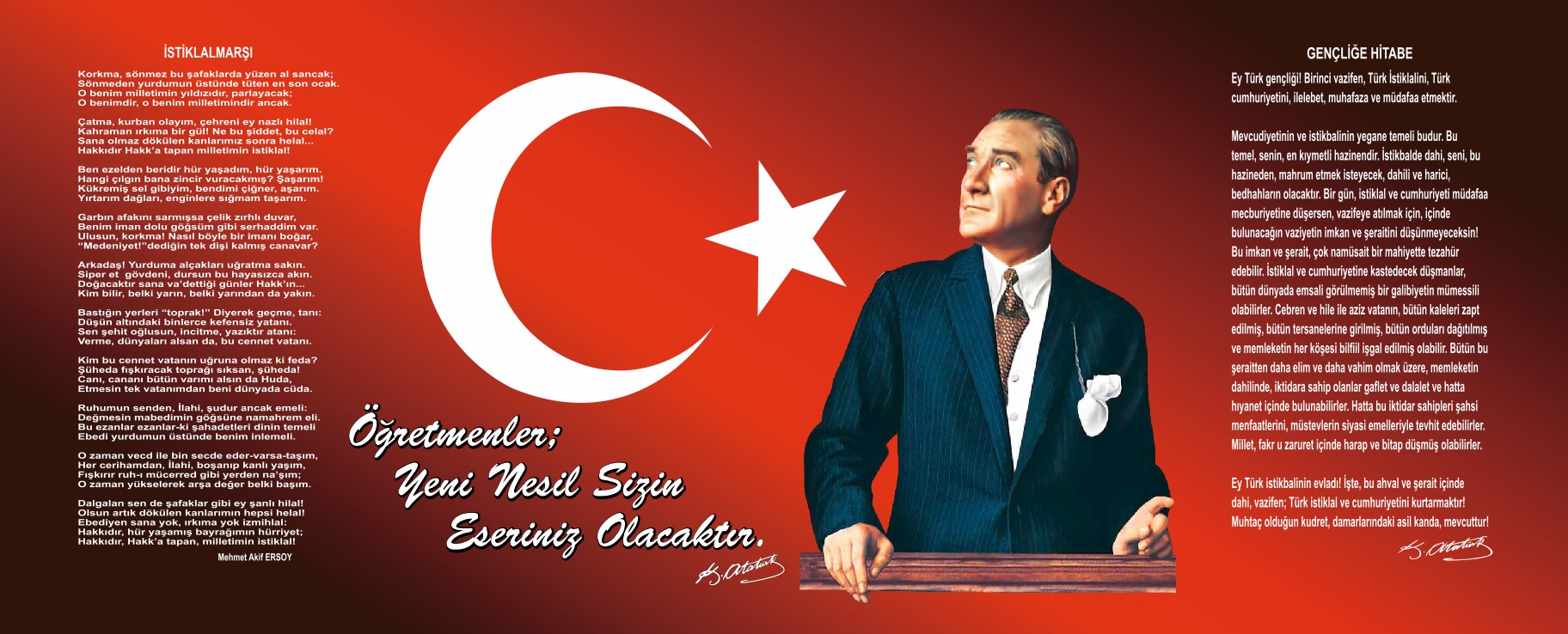                                                                                                                  Sunuş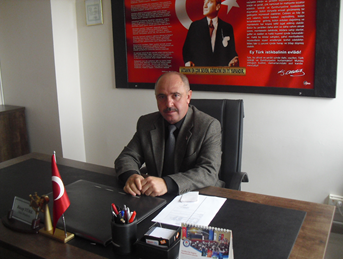 Nasıl ki insan sürekli değişim ve gelişim içerisindeyse okulumuzda böyle bir devinim içerisindedir. Stratejik planımız tamda burada bize yol gösterecek nerede olduğumuzu bize hatırlatacak, bize bakan miniklerin masum gözlerindeki kıvılcımı ateşe çevirmeye yardımcı olacaktır.Toplumumuzun refah ve mutluluğunu artırmak, millî birlik ve bütünlük içinde, ahlakı bütün, geçmişine saygı duyan, gelecekte Türk milletini çağdaş uygarlığın yapıcı, yaratıcı ve seçkin bir ortağı yapan bireyler yetiştirmek eğitim sistemimizin temel amacıdır.     	Kapsamlı ve özgün bir çalışmanın sonucu hazırlanan Stratejik Plan okulumuzun çağa uyumu ve gelişimi açısından tespit edilen ve ulaşılması gereken hedeflerin yönünü doğrultusunu ve tercihlerini kapsamaktadır. Katılımcı bir anlayış ile oluşturulan Stratejik Plânın, okulumuzun eğitim yapısının daha da güçlendirilmesinde bir rehber olarak kullanılması amaçlanmaktadır.  Belirlenen stratejik amaçlar doğrultusunda hedefler güncellenmiş ve okulumuzun 2019-2023 yıllarına ait stratejik plânı hazırlanmıştır. Okulumuzda hazırlanan bu planın başarıya ulaşmasında, farkındalık ve katılım ilkesi önemli bir rol oynayacaktır. Bu nedenle çalışmanın gerçekleştirilmesinde emeği geçen stratejik planlama ekibi başta olmak üzere tüm paydaşlarımıza teşekkür ederiz. Ülkemizin sosyal ve ekonomik gelişimine temel oluşturan en önemli faktörün eğitim olduğu anlayışıyla hazırlanan stratejik planımızda belirlediğimiz vizyon , misyon ve hedefler doğrultusunda yürütülecek çalışmalarda başarılar dileriz.                                                                                                               Recep TÜRK                                                                                                                                           Orhaniye Gazi Müstecip Onbaşı İlkokulu                                                                                                                                                                    Okul Müdürü         İçindekilerSunuş	3İçindekiler	4BÖLÜM I: GİRİŞ ve PLAN HAZIRLIK SÜRECİ	5BÖLÜM II: DURUM ANALİZİ	6Okulun Kısa Tanıtımı	6Okulun Mevcut Durumu: Temel İstatistikler	7PAYDAŞ ANALİZİ	12GZFT (Güçlü, Zayıf, Fırsat, Tehdit) Analizi *	13Gelişim ve Sorun Alanları	15BÖLÜM III: MİSYON, VİZYON VE TEMEL DEĞERLER	17MİSYONUMUZ	17VİZYONUMUZ	17TEMEL DEĞERLERİMİZ	18BÖLÜM IV: AMAÇ, HEDEF VE EYLEMLER	19TEMA I: EĞİTİM VE ÖĞRETİME ERİŞİM	19TEMA II: EĞİTİM VE ÖĞRETİMDE KALİTENİN ARTIRILMASI	21TEMA III: KURUMSAL KAPASİTE	24V. BÖLÜM: MALİYETLENDİRME	28VI. BÖLÜM: İZLEME VE DEĞERLENDİRME	28BÖLÜM I: GİRİŞ ve PLAN HAZIRLIK SÜRECİ2019-2023 dönemi stratejik plan hazırlanması süreci Üst Kurul ve Stratejik Plan Ekibinin oluşturulması ile başlamıştır. Ekip tarafından oluşturulan çalışma takvimi kapsamında ilk aşamada durum analizi çalışmaları yapılmış ve durum analizi aşamasında paydaşlarımızın plan sürecine aktif katılımını sağlamak üzere paydaş anketi, toplantı ve görüşmeler yapılmıştır. Durum analizinin ardından geleceğe yönelim bölümüne geçilerek okulumuzun amaç, hedef, gösterge ve eylemleri belirlenmiştir. Çalışmaları yürüten ekip ve kurul bilgileri altta verilmiştir.STRATEJİK PLAN ÜST KURULUBÖLÜM II: DURUM ANALİZİBu kapsamda okulumuzun kısa tanıtımı, okul künyesi ve temel istatistikleri, paydaş analizi ve görüşleri ile okulumuzun Güçlü Zayıf Fırsat ve Tehditlerinin (GZFT) ele alındığı analize yer verilmiştir.Okulun Kısa Tanıtımı Eğitim Öğretime 1938 yılında başlayan okulumuz zamanla köy sınırları içerisinde çeşitli binalarda hizmet vermiştir. 1992 yılında şimdiki binasına geçerek, köyümüz halkından Çanakkale Gazisi Müstecip KILIÇARSLAN’ nın ismini alıp Gazi Müstecip Onbaşı İlkokulu olmuştur.İlçe merkezine 13 km uzaklıkta olan okulumuz, Taşıma merkezi olup çevremizdeki 8 mahallenin ilkokul öğrencilerine hizmet vermektedir. 2 idareci 6 öğretmen ile eğitim öğretime devam edilmektedir.Okulumuz fiziki ihtiyaçlarının büyük kısmını tamamladıktan sonra 2018 yılı içerisinde Beyaz Bayrak almaya hak kazanmış ardından Beslenme Dostu Okul Projesine başvurmuştur. Okulumuzda Kuş Yuvası Projesi, Kitap Okuma Projesi tamamlanmıştır. Devam eden Farklı Tadlar, Beslenme Dostu Okul, E-Koridor, Satranç Öğreniyorum Projeleri bulunmakla beraber, destek olduğumuz Yaşlı ve Kimsesiz İnsanlara Yardım ve Gönül Alma Projesi bulunmaktadır.Yıl içerisinde öğretmenlerimizin veli ziyaretleri, veli toplantıları ve çeşitli etkinlikler ile aile ve okul birlikteliği sağlanmaktadır. Okul bahçemizde oyun, ağaçlık alan düzenlenmesi ve bahçe duvarı yenilenmesi yapılmıştır. Kapalı oyun alanı ve kütüphanemizi yenilemek istemekteyiz. Mevcut olan bilgisayar ve projeksiyon araçlarımızın eskimesi nedeni ile en kısa zamanda çağdaş teknolojik araçlarla değiştirmemiz gerekmektedir.Okulun Mevcut Durumu: Temel İstatistiklerOkul KünyesiOkulumuzun temel girdilerine ilişkin bilgiler altta yer alan okul künyesine ilişkin tabloda yer almaktadır.Temel Bilgiler Tablosu- Okul Künyesi Çalışan BilgileriOkulumuzun çalışanlarına ilişkin bilgiler altta yer alan tabloda belirtilmiştir.Çalışan Bilgileri TablosuOkulumuz Bina ve Alanları	Okulumuzun binası ile açık ve kapalı alanlarına ilişkin temel bilgiler altta yer almaktadır.Okul Yerleşkesine İlişkin Bilgiler Sınıf ve Öğrenci Bilgileri	Okulumuzda yer alan sınıfların öğrenci sayıları alttaki tabloda verilmiştir.Donanım ve Teknolojik KaynaklarımızTeknolojik kaynaklar başta olmak üzere okulumuzda bulunan çalışır durumdaki donanım malzemesine ilişkin bilgiye alttaki tabloda yer verilmiştir.Teknolojik Kaynaklar TablosuGelir ve Gider BilgisiOkulumuzun genel bütçe ödenekleri, okul aile birliği gelirleri ve diğer katkılarda dâhil olmak üzere gelir ve giderlerine ilişkin son iki yıl gerçekleşme bilgileri alttaki tabloda verilmiştir.PAYDAŞ ANALİZİKurumumuzun temel paydaşları öğrenci, veli ve öğretmen olmakla birlikte eğitimin dışsal etkisi nedeniyle okul çevresinde etkileşim içinde olunan geniş bir paydaş kitlesi bulunmaktadır. Paydaşlarımızın görüşleri anket, toplantı, dilek ve istek kutuları, elektronik ortamda iletilen önerilerde dâhil olmak üzere çeşitli yöntemlerle sürekli olarak alınmaktadır.GZFT (Güçlü, Zayıf, Fırsat, Tehdit) Analizi *Okulumuzun temel istatistiklerinde verilen okul künyesi, çalışan bilgileri, bina bilgileri, teknolojik kaynak bilgileri ve gelir gider bilgileri ile paydaş anketleri sonucunda ortaya çıkan sorun ve gelişime açık alanlar iç ve dış faktör olarak değerlendirilerek GZFT tablosunda belirtilmiştir. Dolayısıyla olguyu belirten istatistikler ile algıyı ölçen anketlerden çıkan sonuçlar tek bir analizde birleştirilmiştir.Kurumun güçlü ve zayıf yönleri donanım, malzeme, çalışan, iş yapma becerisi, kurumsal iletişim gibi çok çeşitli alanlarda kendisinden kaynaklı olan güçlülükleri ve zayıflıkları ifade etmektedir ve ayrımda temel olarak okul müdürü/müdürlüğü kapsamından bakılarak iç faktör ve dış faktör ayrımı yapılmıştır. İçsel Faktörler Güçlü YönlerZayıf YönlerDışsal FaktörlerFırsatlarTehditler Gelişim ve Sorun AlanlarıGelişim ve sorun alanları analizi ile GZFT analizi sonucunda ortaya çıkan sonuçların planın geleceğe yönelim bölümü ile ilişkilendirilmesi ve buradan hareketle hedef, gösterge ve eylemlerin belirlenmesi sağlanmıştır. Gelişim ve sorun alanları ayrımında eğitim ve öğretim faaliyetlerine ilişkin üç temel tema olan Eğitime Erişim, Eğitimde Kalite ve kurumsal Kapasite kullanılmıştır. Eğitime erişim, öğrencinin eğitim faaliyetine erişmesi ve tamamlamasına ilişkin süreçleri; Eğitimde kalite, öğrencinin akademik başarısı, sosyal ve bilişsel gelişimi ve istihdamı da dâhil olmak üzere eğitim ve öğretim sürecinin hayata hazırlama evresini; Kurumsal kapasite ise kurumsal yapı, kurum kültürü, donanım, bina gibi eğitim ve öğretim sürecine destek mahiyetinde olan kapasiteyi belirtmektedir.Gelişim ve sorun alanlarına ilişkin GZFT analizinden yola çıkılarak saptamalar yapılırken yukarıdaki tabloda yer alan ayrımda belirtilen temel sorun alanlarına dikkat edilmesi gerekmektedir.Gelişim ve Sorun AlanlarımızBÖLÜM III: MİSYON, VİZYON VE TEMEL DEĞERLEROkul Müdürlüğümüzün Misyon, vizyon, temel ilke ve değerlerinin oluşturulması kapsamında öğretmenlerimiz, öğrencilerimiz, velilerimiz, çalışanlarımız ve diğer paydaşlarımızdan alınan görüşler, sonucunda stratejik plan hazırlama ekibi tarafından oluşturulan Misyon, Vizyon, Temel Değerler; Okulumuz üst kurulana sunulmuş ve üst kurul tarafından onaylanmıştır.MİSYONUMUZ Biz Orhaniye Gazi Müstecip Onbaşı  İlkokulu olarak; daha yaşanılır daha güzel bir dünya için anlayış geliştiren, Türk milletinin milli, ahlaki, insani, manevi ve kültürel değerlerini benimseyen, koruyan ve geliştiren; ailesini, vatanını, milletini seven ve daima yüceltmeye çalışan; insan haklarına saygılı Türkiye Cumhuriyeti’ne karşı görev ve sorumluluklarını bilen ve bunları davranış haline getiren milli ve manevi değerlerinin farkında olan, yaşadığı dünyaya ve ülkesine karşı sorumluluklarını bilen, kendini sosyal ortamda ifade edebilen, özgüvenini kazanmış, ilgi ve yeteneklerinin farkına varabilen bireyler yetiştirmekVİZYONUMUZ Türkiye’nin ihtiyacı olan çağdaş, düşünen, sorgulayan, ne istediğini bilen öğrenciler yetiştirmek.TEMEL DEĞERLERİMİZ 1) Objektiflik2) Fırsat ve İmkan Eşitliği3) Yaşam Boyu Eğitim4) Ekip Çalışmaları5) Planlılık6)İnsanı Kutsal Bir Emanet Olarak GörmeBÖLÜM IV: AMAÇ, HEDEF VE EYLEMLER TEMA I: EĞİTİM VE ÖĞRETİME ERİŞİMEğitim ve öğretime erişim okullaşma ve okul terki, devam ve devamsızlık, okula uyum ve oryantasyon, özel eğitime ihtiyaç duyan bireylerin eğitime erişimi, yabancı öğrencilerin eğitime erişimi ve hayatboyu öğrenme kapsamında yürütülen faaliyetlerin ele alındığı temadır.Stratejik Amaç 1:  Kayıt bölgemizde yer alan ilkokul kademesindeki çocukların okullaşma oranlarını artıran, okula uyum ve devamsızlık sorunlarını gideren etkin bir eğitim ve öğretime erişim süreci hâkim kılınacaktır.Stratejik Hedef 1.1: Kayıt bölgemizde yer alan ilkokul öğrencilerinin okullaşma oranları artırılacak,  uyum ve devamsızlık sorunları giderilecektir.Performans Göstergeleri EylemlerTEMA II: EĞİTİM VE ÖĞRETİMDE KALİTENİN ARTIRILMASIEğitim ve öğretimde kalitenin artırılması başlığı esas olarak eğitim ve öğretim faaliyetinin hayata hazırlama işlevinde yapılacak çalışmaları kapsamaktadır. Bu tema altında akademik başarı, sınav kaygıları, sınıfta kalma, ders başarıları ve kazanımları, disiplin sorunları, öğrencilerin bilimsel, sanatsal, kültürel ve sportif faaliyetleri ile istihdam ve meslek edindirmeye yönelik rehberlik ve diğer mesleki faaliyetler yer almaktadır. Stratejik Amaç 2:    Eğitim ve öğretimde kalite artırılarak öğrencilerimizin bilişsel, duygusal ve fiziksel olarak çok boyutlu gelişimi sağlanacaktır.Stratejik Hedef 2.1:   Öğrenme kazanımlarını takip eden ve velileri de sürece dâhil eden bir yönetim anlayışı ile öğrencilerimizin akademik başarıları artırılacak ve öğrencilerimize iyi bir vatandaş olmaları için gerekli temel bilgi, beceri, davranış ve alışkanlıklar kazandırılacaktır.Performans GöstergeleriStratejik Hedef 2.2:  Öğrenme kazanımlarını takip eden ve velileri de sürece dâhil eden bir yönetim anlayışı ile öğrencilerimizin akademik başarıları ve sosyal faaliyetlere yetenekleri doğrultusunda etkin katılımı artırılacaktır.Performans GöstergeleriEylemlerTEMA III: KURUMSAL KAPASİTEStratejik Amaç 3: Okulumuzun beşeri, mali, fiziki ve teknolojik unsurları ile yönetim ve organizasyonu, eğitim ve öğretimin niteliğini ve eğitime erişimi yükseltecek biçimde geliştirilecektir.Stratejik Hedef 3.1: Okulumuz personelinin mesleki yeterlilikleri ile iş doyumu ve motivasyonları artırılacaktır.Performans GöstergeleriÖğretmen başına düşen öğrenci sayısıÖdül alan personel oranıMesleki gelişim faaliyetlerine katılan personel oranıLisansüstü eğitim sahibi personel oranıÖğretmen memnuniyet oranıPerformans GöstergeleriEylemlerStratejik Hedef 3.2: Okulumuzun mali ve fiziksel altyapısı eğitim ve öğretim faaliyetlerinden beklenen sonuçların elde edilmesini temine edecek biçimde sürdürülebilirlik ve verimlilik esasına göre geliştirilecektir.Performans göstergeleriŞube başına düşen öğrenci sayısıTasarruf edilen kaynak miktarıBakım ve onarım ihtiyaçlarının giderilme oranıDonatım ihtiyaçlarının giderilme oranıEylemlerStratejik Hedef 3.3: Okulumuzun yönetsel süreçleri, etkin bir izleme ve değerlendirme sistemiyle desteklenen, katılımcı, şeffaf ve hesap verebilir biçimde geliştirilecektir.Performans göstergeleriVeli toplantılarına katılım oranıOkul internet sayfasının görüntülenme sayısıPaydaşların karar alma süreçlerine katılımı için gerçekleştirilen faaliyet sayısıVeli memnuniyet oranıEylemlerV. BÖLÜM: MALİYETLENDİRME2019-2023 Stratejik Planı Faaliyet/Proje Maliyetlendirme TablosuVI. BÖLÜM: İZLEME VE DEĞERLENDİRMEOkulumuz Stratejik Planı izleme ve değerlendirme çalışmalarında 5 yıllık Stratejik Planın izlenmesi ve 1 yıllık gelişim planın izlenmesi olarak ikili bir ayrıma gidilecektir. Stratejik planın izlenmesinde 6 aylık dönemlerde izleme yapılacak denetim birimleri, il ve ilçe millî eğitim müdürlüğü ve Bakanlık denetim ve kontrollerine hazır halde tutulacaktır.Yıllık planın uygulanmasında yürütme ekipleri ve eylem sorumlularıyla aylık ilerleme toplantıları yapılacaktır. Toplantıda bir önceki ayda yapılanlar ve bir sonraki ayda yapılacaklar görüşülüp karara bağlanacaktır. Üst Kurul BilgileriÜst Kurul BilgileriEkip BilgileriEkip BilgileriAdı SoyadıUnvanıAdı SoyadıUnvanıRecep TÜRKOkul MüdürüRecep TÜRKOkul MüdürüSerdar YÜREKLİMüdür YardımcısıSerdar YÜREKLİMüdür YardımcısıSoner YAPARÖğretmenGülay AKGÜNÖğretmenİsa KORKMAZOkul Aile Bir. Başk.Yeliz İLKANÖğretmenİbrahim ÇETİNOkul Aile Bir. Yön. Kur. ÜyesiBurçin İLKANÖğretmenSoner YAPARÖğretmenGönül ŞANLIÖğretmenSaime KARACAÖğretmenİli: BURSAİli: BURSAİli: BURSAİli: BURSAİlçesi: YENİŞEHİRİlçesi: YENİŞEHİRİlçesi: YENİŞEHİRİlçesi: YENİŞEHİRAdres: Orhaniye Mahallesi No:278 Orhaniye Mahallesi No:278 Orhaniye Mahallesi No:278 Coğrafi Konum (link):Coğrafi Konum (link):https://www.google.com/maps/@40.1835711,29.6376638,152m/data=!3m1!1e3https://www.google.com/maps/@40.1835711,29.6376638,152m/data=!3m1!1e3Telefon Numarası: 0 224 785 50 430 224 785 50 430 224 785 50 43Faks Numarası:Faks Numarası:--e- Posta Adresi:701202@meb.k12.tr701202@meb.k12.tr701202@meb.k12.trWeb sayfası adresi:Web sayfası adresi:http://orhaniyegazimusteciponbasi.meb.k12.tr/tema/index.phphttp://orhaniyegazimusteciponbasi.meb.k12.tr/tema/index.phpKurum Kodu:701202701202701202Öğretim Şekli:Öğretim Şekli:Tam GünTam GünOkulun Hizmete Giriş Tarihi : 1938Okulun Hizmete Giriş Tarihi : 1938Okulun Hizmete Giriş Tarihi : 1938Okulun Hizmete Giriş Tarihi : 1938Toplam Çalışan Sayısı Toplam Çalışan Sayısı 88Öğrenci Sayısı:Kız3737Öğretmen SayısıKadın44Öğrenci Sayısı:Erkek5151Öğretmen SayısıErkek44Öğrenci Sayısı:Toplam8888Öğretmen SayısıToplam88Derslik Başına Düşen Öğrenci SayısıDerslik Başına Düşen Öğrenci SayısıDerslik Başına Düşen Öğrenci Sayısı:18Şube Başına Düşen Öğrenci SayısıŞube Başına Düşen Öğrenci SayısıŞube Başına Düşen Öğrenci Sayısı:18Öğretmen Başına Düşen Öğrenci SayısıÖğretmen Başına Düşen Öğrenci SayısıÖğretmen Başına Düşen Öğrenci Sayısı:18Şube Başına 30’dan Fazla Öğrencisi Olan Şube SayısıŞube Başına 30’dan Fazla Öğrencisi Olan Şube SayısıŞube Başına 30’dan Fazla Öğrencisi Olan Şube Sayısı:0Öğrenci Başına Düşen Toplam Gider MiktarıÖğrenci Başına Düşen Toplam Gider MiktarıÖğrenci Başına Düşen Toplam Gider Miktarı124Öğretmenlerin Kurumdaki Ortalama Görev SüresiÖğretmenlerin Kurumdaki Ortalama Görev SüresiÖğretmenlerin Kurumdaki Ortalama Görev Süresi5Unvan*ErkekKadınToplamOkul Müdürü ve Müdür Yardımcısı202Sınıf Öğretmeni224Okul Öncesi Öğretmeni011Branş Öğretmeni011Rehber Öğretmen000İdari Personel000Yardımcı Personel000Güvenlik Personeli000Toplam Çalışan Sayıları448Okul Bölümleri Okul Bölümleri Özel AlanlarVarYokOkul Kat Sayısı2Çok Amaçlı SalonxDerslik Sayısı5Çok Amaçlı SahaxDerslik Alanları (m2)49KütüphanexKullanılan Derslik Sayısı5Fen LaboratuvarıxŞube Sayısı5Bilgisayar Laboratuvarıxİdari Odaların Alanı (m2)20İş AtölyesixÖğretmenler Odası (m2)30Beceri AtölyesixOkul Oturum Alanı (m2)476PansiyonxOkul Bahçesi (Açık Alan)(m2)4479Okul Kapalı Alan (m2)952Sanatsal, bilimsel ve sportif amaçlı toplam alan (m2)112Kantin (m2)0Tuvalet Sayısı4Diğer (………….)SINIFIKızErkekToplamAnasınıfı67131.sınıf99182.sınıf917263.sınıf99154.sınıf41216Akıllı Tahta Sayısı0TV Sayısı0Masaüstü Bilgisayar Sayısı3Yazıcı Sayısı1Taşınabilir Bilgisayar Sayısı0Fotokopi Makinası Sayısı2Projeksiyon Sayısı6İnternet Bağlantı Hızı16YıllarGelir MiktarıGider Miktarı20178203 TL9871 TL201810.791 TL10.645 TLÖğrencilerDavranış bozukluğunun olmamasıÇalışanlarVelilere ve öğrencilere karşı ilgili olmalarıVelilerEğitim sürecine katılma ve destek konusunda istekli olmalarıBina ve YerleşkeEğitim faaliyetlerinin sağlıklı şekilde yürütülecek konumda olması, okulun temiz olmasıDonanımGerekli ders araç gereçleri, internet vb. olmasıBütçeVelilerin ihtiyaçları karşılamasıYönetim Süreçleriİdari işlerde aksaklık yaşanmamasıİletişim Süreçleriİstenildiğinde, ihtiyaç duyulduğunda karşılıklı iletişimin kurulabilmesiÖğrencilerÖğrencilerde kitap okuma alışkanlığının az olmasıÇalışanlarSportif sosyal kültürel faaliyetleri az yapmalarıVelilerİlk sınıflarda gösterilen ilginin son sınıflarda azalmasıBina ve YerleşkeKütüphane ve oyun sınıfı eksikliğiDonanımBilgisayar eksikliğiBütçeToplanan paranın yeterli olmamasıYönetim SüreçleriToplantı ve bilgilendirme sayılarının azlığıİletişim SüreçleriTarım faaliyetleri başladığı zamanlarda velilerle iletişim güç olmaktadır.PolitikYerel yönetimin ilgili olmasıEkonomikOkula yardımda bulunan kooperatifin olmasıSosyolojikKöyde yaşayan insanların okula ve eğitime olumlu bakışlarıTeknolojikİnternetin olmasıMevzuat-Yasal Yapılmış ve yapılacak işlerin Stratejik Plan ile planlanıp denetlenmesinin sağlanmasıEkolojikBulunduğu yer itibariyle doğal, sağlıklı çevrede yer almasıPolitikYerel yönetimden yeterli desteğin alınamamasıEkonomikKaynak yetersizliğiSosyolojikTarımsal faaliyetlerin arttığı dönemlerde okula olan ilginin azalmasıTeknolojikÖğrencilerde artan teknoloji bağımlılığıMevzuat-YasalOkul öncesi sınıfının öğrenci sayısının 10’un altına düşmesi durumunda kapatılmasıEkolojikDoğa olaylarının yağmur, sel yaşanmasıEğitime ErişimEğitimde KaliteKurumsal KapasiteOkullaşma OranıAkademik BaşarıKurumsal İletişimOkula Devam/ DevamsızlıkSosyal, Kültürel ve Fiziksel GelişimKurumsal YönetimOkula Uyum, OryantasyonSınıf TekrarıBina ve YerleşkeÖzel Eğitime İhtiyaç Duyan Bireylerİstihdam Edilebilirlik ve YönlendirmeDonanımYabancı ÖğrencilerÖğretim YöntemleriTemizlik, HijyenHayatboyu ÖğrenmeDers araç gereçleriİş Güvenliği, Okul GüvenliğiTaşıma ve servis 1.TEMA: EĞİTİM VE ÖĞRETİME ERİŞİM 1.TEMA: EĞİTİM VE ÖĞRETİME ERİŞİM1Eğitim öğretim çağına gelmiş bütün bireylere ulaşılması, kayıt edilmeleri sağlanıyor.2Okul öncesi çağındaki öğrenci velilerinin servis sorunu nedeniyle göndermek istememeleri ile karşılaşılıyor.3Okula yeni gelen öğrencilere öğretmenleri tarafından oryantasyon yapılıyor, uyum sağlamada veliden destek alınıyor.4Özel eğitime ihtiyaç duyulan öğrencilerin velileri ile görüşmeler yapılarak RAM ‘ a öğrenciler yönlendiriliyor.5Yabancı öğrencilerin iş ve işlemleri yeterli şekilde yapılmaktadır.6Okulumuzun bütün  birimleri Hayat Boyu Öğrenme için kullanılabilir haldedir.2.TEMA: EĞİTİM VE ÖĞRETİMDE KALİTE2.TEMA: EĞİTİM VE ÖĞRETİMDE KALİTE1Akademik Başarının 4.sınıf sonunda kazanım değerlendirmesini yapacak geçerli ve güvenilir ölçme aracı üretilmesi2Sosyal, Kültürel ve Fiziksel Gelişim açısından öğrencilerin katıldıkları faaliyet sayısının tesbiti3Yönlendirme işlemi olarak çeşitli mesleklerin tanıtımının yapılması, ileride meslek seçimi yapmadan doğru kişisel gelişimi sağlanarak kişiliğine uygun meslekleri hedef almasının sağlanması4Öğretmenlerin zaman içinde değişen öğretim yöntemleri ile ilgili hizmet almaları.5Ders araç gereçlerinin yenilenmesi ve öğretmenler tarafından geliştirilen ders araçlarının artırılması3.TEMA: KURUMSAL KAPASİTE3.TEMA: KURUMSAL KAPASİTE1Kurumsal İletişim , kurum kültürünün oluşması için öğretmenlerden öneriler alınması, özel günler, gezi ve etkinlikler vb. isteklerin belirli standarta kavuşturulması.2Kurumsal Yönetim, idarecilerin okuldaki her konu ile yakından ilgilenmesi olumlu olup, duyuruların daha etkili yöntemlerle yapılması 3Bina ve Yerleşke, kütüphanenin güzelleştirilmesi, okul içinde kapalı spor alanı yapılması4Donanım, bilgisayar ve projeksiyon aletlerinin yenilenmesi için çalışmalar yapılması5Temizlik, Hijyenin var ve güzel olduğu, ancak daha iyisi için gerekli çalışmanın yapılması6İş Güvenliği, Okul Güvenliği, iş güvenliği mevzuata uygun yürütülmesi sağlanmalıdır.7Taşıma ve servis, servis araçları denetim ve kontrol yapılmaktadır. Sorun yaşayan öğrencilerin okul idaresine yönlendirilmesine dair uygulamalar yapılmalıdır.NoPERFORMANSGÖSTERGESİMevcutMevcutHEDEFHEDEFHEDEFHEDEFHEDEFHEDEFNoPERFORMANSGÖSTERGESİ2018201920192020202120222023PG.1.1.1Kayıt bölgesindeki öğrencilerden okula kayıt yaptıranların oranı (%)%58%60%60%62%64%66%68PG.1.1.2İlkokul birinci sınıf öğrencilerinden en az bir yıl okul öncesi eğitim almış olanların oranı (%)(ilkokul)%60%62%62%64%66%68%70PG.1.1.3Okula yeni başlayan öğrencilerden oryantasyon eğitimine katılanların oranı (%)%100%100%100%100%100%100%100PG.1.1.4Bir eğitim ve öğretim döneminde 20 gün ve üzeri devamsızlık yapan öğrenci oranı (%)%0%0%0%0%0%0%0PG.1.1.5.Bir eğitim ve öğretim döneminde 20 gün ve üzeri devamsızlık yapan yabancı öğrenci oranı (%)%0%0%0%0%0%0%0NoEylem İfadesiEylem SorumlusuEylem Tarihi1.1.1.Kayıt bölgesinde yer alan öğrencilerin muhtarlık işbirliği ile tespit çalışması yapılacaktır.Okul Stratejik Plan Ekibi01 Eylül-20 Eylül1.1.2Kayıt bölgesinde yer alan ailelere farkındalık çalışması yürütülecektir.Müdür Yardımcısı 01 Eylül-20 Eylül1.1.3Yeni başlayacak öğrenciler için oryantasyon haftasında çocuk şenliği benzeri etkinlikler düzenlenmesi sağlanacaktır.ÖğretmenlerEylül Ayını İlk haftası1.1.4Devamsızlık yapan öğrencilere ev ziyaretleri düzenlenecektir.Okul Müdürü ve Müdür YardımcısıAy SonlarındaNoPERFORMANSGÖSTERGESİMevcutMevcutHEDEFHEDEFHEDEFHEDEFHEDEFHEDEFNoPERFORMANSGÖSTERGESİ2018201920192020202120222023PG.2.1.1Öğrenci Başına Okunan Kitap Sayısı15171718192021PG.2.1.2EBA Portalına Kayıtlı Öğretmen Oranı4445555PG.2.1.3Eğitim-öğretim yılı içerisinde 4. Sınıf öğrencilerden belge alanların oranı68707072747678P.G.2.1.4Okul Sağlığı ve Hijyen Eğitimi Konusunda Yapılan Faaliyet Sayısı2222222NoEylem İfadesiEylem 
SorumlusuEylem 
Tarihi1.Okuma saati etkinliğinin içeriği zengileştirilerek dramatizasyonla desteklenecektir.ÖğretmenlerEylül-Haziran Arası ay sonlarında2.EBA Portalı öğretmenlere tanıtılacak ve kullanımı teşvik edilecektir.Müdür Ve Müdür YardımcısıEylül3.Velilere EBA portalı tanıtılacak ve kullanımı teşvik edilecektir.ÖğretmenlerEkim4.Belge alan öğrenciler onore edilerek takdir ve teşekkür belgesi alan öğrenci oranı artırılacaktır.Okul MüdürüOcak-Haziran 5.4. sınıflarda sınıf birincisinin seçilmesi4. sınıf öğretmeni1. Dönem/2. Dönem6Okul kütüphanesinin daha kullanışlı hale getirilmesi, 3. ve 4. sınıflardan nöbetçilerin ayarlanması Gönül ŞANLITüm yılNoPERFORMANSGÖSTERGESİMevcutMevcutHEDEFHEDEFHEDEFHEDEFHEDEFHEDEFNoPERFORMANSGÖSTERGESİ2018201920192020202120222023PG.2.2.1Bir Eğitim-Öğretim Döneminde Bilimsel, Kültürel, Sanatsal ve Sportif Alanlarda En Az Bir Faaliyete Katılan Öğrenci Oranı (%)100100100100100100100PG.2.2.2Okul Dışı Öğrenme Ortamları Kapsamında Düzenlenen Gezi/Etkinlik Sayısı2334567PG.2.2.3Çevre Bilincinin Artırılmasına Yönelik Etkinlik Sayısı2223456PG.2.2.4Yerel ve Ulusal Yarışmalara Katılan Öğrenci Oranı5%7%7%8%10%11%15%NoEylem İfadesiEylem 
SorumlusuEylem 
Tarihi1.Müze, örenyeri, kütüphane tiyatro vb. etkinlikler planlanacaktır.ÖğretmenlerEylül-Şubat Ayı Öğretmenler Kurulu Toplantısı2Belediye ve İl Çevre Orman Müdürlüğü ile işbirliği yapılarak çevre bilinci konusunda eğitimler düzenlenecektir.Okul MüdürüTüm Yıl3Öğrencilerin Çevre bilincine yönelik etkinliklere aktif katılımı teşvik edilecektir.ÖğretmenlerTüm Yıl4Yarışma duyurularının zamanında yapılması ve öğrencilerin teşvik edilmesi sağlanacaktır.ÖğretmenlerTüm YılNoPERFORMANSGÖSTERGESİMevcutHEDEFHEDEFHEDEFHEDEFHEDEFHEDEFNoPERFORMANSGÖSTERGESİ201820192020202120222023PG.3.1.1Web 2 Araçları, STEM, Robotik Kodlama Eğitimleri Alan Öğretmen Oranı001111PG.3.1.2Tasarım Beceri Atölyelerine Yönelik Eğitim Alan Öğretmen Sayısı/Oranı001111PG.3.1.3Ders Dışı Eğitim/Egzersiz Faaliyetleri Yürüten Öğretmen Oranı000111NoEylem İfadesiEylem SorumlusuEylem Tarihi3.1.1.Web 2 araçlarına yönelik öğretmen yeterliklerinin artırılması sağlanacaktır.Okul MüdürüEylül3.1.2Öğretmenlerin Tasarım Beceri Atölyelerine Yönelik Eğitimlere teşviki sağlanacaktır.Okul MüdürüTüm Yıl3.1.3Egzersizler konusunda öğretmenlerin desteği sağlanacaktır.Okul MüdürüTüm YılNoPERFORMANSGÖSTERGESİMevcutHEDEFHEDEFHEDEFHEDEFHEDEFHEDEFNoPERFORMANSGÖSTERGESİ201820192020202120222023PG.3.2.1Beslenme Dostu Okul Sertifika Sayısı (0-1)001111PG.3.2.2Beyaz Bayrak Sertifika Sayısı (0-1)111111PG.3.2.3Kütüphanede yer alan kitap sayısı52%60%65%70%75%80%PG.3.2.4Geri Dönüşüm Kapsamında Yapılan Etkinlik Sayısı123333PG.3.2.5FCL (Future Classroom Lab) Sayısı000011NoEylem İfadesiEylem SorumlusuEylem Tarihi3.2.1.Beslenme Dostu Okul Sertifikasının alınmasına yönelik faaliyetlerin düzenlenmesiMüdür YardımcısıTüm Yıl3.2.2Alternatif kaynaklarla okul kütüphanesine kitap temin edilecektirKütüphanecilik KulübüTüm Yıl3.2.3Atık Pil, Sıfır Atık vb. konularda paydaş işbirliği ile etkinlikler planlanacaktır.ÖğretmenlerEylül Ve Şubat Ayı Öğretmenler Kurulu toplantısıNoPERFORMANSGÖSTERGESİMevcutHEDEFHEDEFHEDEFHEDEFHEDEFHEDEFNoPERFORMANSGÖSTERGESİ201820192020202120222023PG.3.3.1Veli memnuniyet oranı (%)90%95%100%100%100%100%PG.3.3.2Çalışan Memnuniyet Anketinden Çıkan İyileştirmeye Açık Alan Sayısı321000NoEylem İfadesiEylem SorumlusuEylem Tarihi3.3.1.Velilerin görüşlerinin dikkate alındığı bir yönetim anlayışı benimsenecektir.Okul MüdürüTüm Yıl3.3.2İyileştirmeye açık alanlara yönelik tedbirler alınacaktır.Okul MüdürüTüm YılKaynak Tablosu20192020202120222023ToplamKaynak Tablosu20192020202120222023ToplamGenel Bütçe000000Valilikler ve Belediyelerin Katkısı000000Diğer (Okul Aile Birlikleri)100001000010000100001000050000TOPLAM100001000010000100001000050000